Mrs. L.A. Ruff, Clerk of the Council, Street Parish Rooms, 6 Leigh Road, Street, Somerset   BA16  0HA                                          Tel.  (01458)  440588  Email   assistant@street-pc.gov.uk               Website   www.street-pc.gov.uk					PLEASE   NOTE   DATE AND TIMEDear Sir/Madam,You are summoned to attend a meeting of the Planning Committee which will be held virtually using Zoom with remote attendance on TUESDAY, 16TH March 2021 at6:00 PM for the purpose of transacting the business specified in the following agenda.  Public Question Time will commence at approximately 5.55 p.m.  The Chair will allow each person who has registered with the Clerk to speak for up to 3 minutes on any subject/s and will firstly explain the procedures for the meeting.  Persons speaking will have been informed that the meeting will be recorded.  The Planning meeting will commence at approximately 6:00pm or as soon as Public Question Time is closed by the Chair.  The meeting will be streamed live on YouTube on the Council’s YouTube channel Click here for SPC YouTube Channelhttps://www.youtube.com/channel/UCiwCtXUydITXA9OpDqQfvIA/videosIn accordance with standing orders 13 c and d, a member with a disclosable pecuniary interest must leave the meeting and be placed in the waiting room during the relevant item of business, unless permitted to remain following the grant of a dispensation.  Councillorswith an interest in relation to any item of business being transacted at a meeting under Appendix B (Other Interests) or where a matter relates to a financial interest of a friend, relative or close associate, may (i) make representations, (ii) answer questions and (iii) give evidence relating to the business being transacted but must thereafter leave the meeting and be placed in the waiting room, unless permitted to remain following the grant of a dispensation.  At a convenient time, the Chair will also give this opportunity to any members of the public who have registered to speak with the Clerk prior to the meeting.Yours faithfully,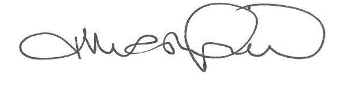 J MarshfieldAssistant Clerk of the CouncilAGENDA1.	APOLOGIES FOR ABSENCE - acceptance of any reasons offered.2.	MINUTESTo approve as a correct record the minutes of the meeting of the Council held on 16th February 2021 (attached) Page 2 - 33.	DECLARATIONS OF INTEREST AND DISPENSATIONS	To receive declarations of interest from Councillors on agenda items and to	receive written requests for dispensations for disclosable pecuniary interests	(if any).  Clerk to grant any requests for dispensation as appropriate.4. 	PLANNING APPLICATIONS & DECISIONS Page 4 AGENDA ITEM 2:STREET PARISH COUNCILMeeting of the Planning Committee held virtually using Zoom with remote attendance on 16th February 2021 at 6:15 pm              PRESENT:             Councillor L Wolfers - Chair 	 	  	                  Councillor L Mogg – Vice Chair			                    Councillors P Birch, D Knibbs N Smith		APOLOGIES	:         Councillors A Leaf		IN ATTENDANCE:  J Marshfield – Assistant Clerk.21.        MINUTES  	The minutes of the meeting held on 19th January 2021 which had been		circulated, were approved as a correct record and signed by the Chair. 22.	DECLARATIONS OF INTEREST AND DISPENSATIONS Cllr Mogg declared an interest in Planning Application 2021/0220/ADV as he has worked for the applicant and did not participate in making the recommendation.23.	PLANNING APPLICATIONS 	The Assistant Clerk submitted a report which had been circulated.	RESOLVED2021/0220/ADV Miscellaneous (illuminated/non-illuminated) advertisements (replacement and additional) to facilitate wayfinding and navigation and provide relevant information for visitors to Clarks Village at Clarks Village Farm Road Street – APPROVAL2021/0259/TCA Proposed work/s to tree/s in a Conservation Area: T1 (Ash) - Reduce branches (up to 2m) at Stepping Stones Overleigh Street – APPROVAL2021/0277/TCA Proposed works to tree/s in a Conservation Area: T1 (Liquidamabar): Remove low lateral limb. T2 (Oak) - Prune low lateral limbs at The Bear Hotel 53 High Street, Street – APPROVAL2021/0273/HSE erection of single storey rear extension, front porch and bay window at 9 Smithfield Road Street 		NOTE – 2 new units approved – 1 since July 2020.		The meeting ended at 6:25 pm.Chair ______________________________AGENDA ITEM 4:1.	2021/0213/FUL Proposal: Erection of 2no dwelling houses (2 bed and 3 bed semi) following the demolition of garages. Location: Land At 347398 136826 Houndwood Drove Street for Mr Shah Alom – K Pritchard – Reply 5.3.212.	2021/0261/HSE Erection of single storey extension to rear Location: 11 Moccasin Way Street for Mr and Mrs Mitchell - J Alvis – Reply 8.3.213.	*2021/0379/REM Application for approval of reserved matters following outline approval 2014/2561/OTS and 2018/0339/VRC for the Development of Class B1 (business), B2 (industrial), B8 (storage/distribution) and A1 (retail) uses including an element of trade counter and builder's merchants uses and associated access. Matters of appearance/landscaping/layout/scale to be determined at Phase 6B Street Business Park Gravenchon Way Street for MR Nick Dowdeswell – A Clarke – Reply 17.3.214.	2021/0362/HSE Erection of first floor extension and a garage attic conversion at 4 Housman Road Street for Mrs Eloise Kench – J Alvis – Reply 22.3.215.	2021/0382/FUL Erection of single storey front extension to 2no. properties at 67 Grange Avenue Street for Mr J Stephens – J Alvis – Reply – 23.3.21
6.	2021/0437/HSE Loft Conversion at 14 Cranhill Road Street for Mr Matt Pope – J  Alvis – Reply – 29.3.21APPROVALS AND REFUSALSNone received.